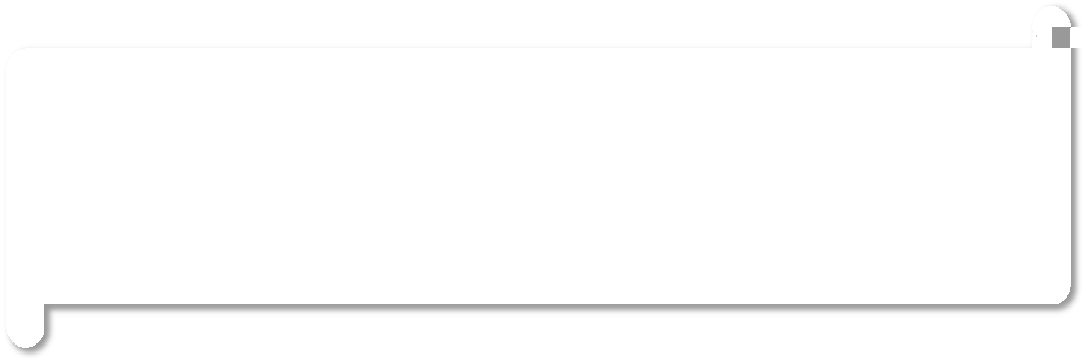 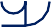 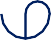 The Parent Carer Forum Steering Group are delighted to be able to invite you to join us for a break, a chat, some lunch and to relax for a couple of hours and feel appreciated.We will be providing lunch and refreshments to celebrate Carers Week and also being able to meet up together again after such a difficult year.Thank you to Sutton Mencap for allowing us to use their garden and marquees at 8, Stanley Park Road, Wallington, SM6 0EUPlease book a place, as Covid rules limit numbers and don’t forget to tell us if you have any dietary requirementsContact us by email suttonparentsforum@outlook.comOr call or text 07557 760328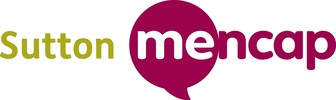 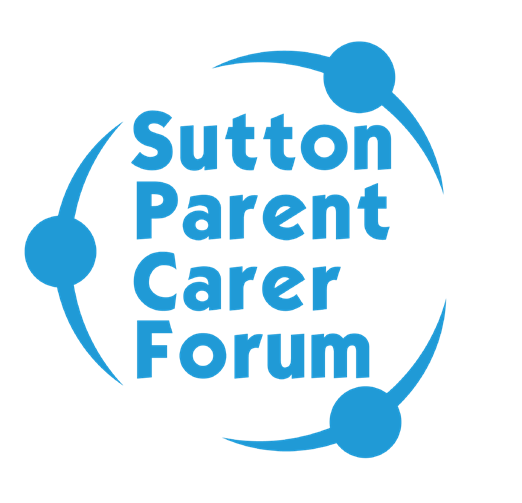 